Instrucciones generales de PROTOCOLO DEL TRABAJO.En una cartulina poner titulo “EVOLUCION GEOPOLITICA DE EUROPA 1914-1949”Poner dos mapas de europa ( 1914- 1949)Cada mapa debe tener su propio titulo que debe estar ubicado al centro en un recuadro 1cm de alto y 15 cms de largo,0,5 desde el margen, y centrado.La hoja puede ser en vertical u horizontal.Cada mapa debe tener un Margen de 1 cms desde el borde de la hoja.En la cartulina un poner recuadro con , inicial y apellido de cada una de las del grupo ( por ejemplo: C.Figueroa) y curso. 10 cms de largo, 3 cms de alto.Se sugiere usar tiralíneas negro número 0.3 o 0.5 para la elaboración del mapa. Se sugiere pintar por la parte de atrás y escribir por el frente. FECHA DE ENTREGA__________Cada grupo o comunidad de trabajo debe realizar:2 mapas de Europa., sin marcar límites actuales.Observar mapa que se adjunta titulado EUROPA EN 1914 y marcar los mismos países con sus respectivos nombres en el mapa elaborado y su titulo es EUROPA EN 1914.Observar mapa que se adjunta titulado EUROPA EN 1949 y marcar los mismos países con sus respectivos nombres en el mapa elaborado y su titulo es EUROPA en 1949.Cada grupo debe entregar sus mapas pegados en una cartulina cuyo título debe decir “EVOLUCION GEOPOLITICA DE EUROPA 1914-1949”  y con  respectiva pauta para su correcciónACTIVIDAD Responda las siguientes preguntas:Observando los mapas de Europa en 1914 y 1949. Complete el siguiente cuadro con la información que se solicita ( 10 puntos)¿Qué tratados se firmaron entre los países europeos para que ocurrieran estos cambios geopolíticos ¿ ( 5 puntos)______________________________________________________________________________________________________________________________________________________________________________________________________________________________¿ Cuáles fueron los imperios que se acabaron después de la Primera Guerra Mundial? ( 3 puntos)______________________________________________________________________________________________________________________________________________________________________________________________________________________________De acuerdo al trabajo elaborado, cuales son las transformaciones geopolíticas más importantes ocurridas  entre los años 1914 y 1949 y por qué? ( FUNDAMENTA TU RESPUESTA) ( __________________________________________________________________________________________________________________________________________________________________________________________________________________________________________________________________________________________________________________________________________________________________________________MAPAS GUIAS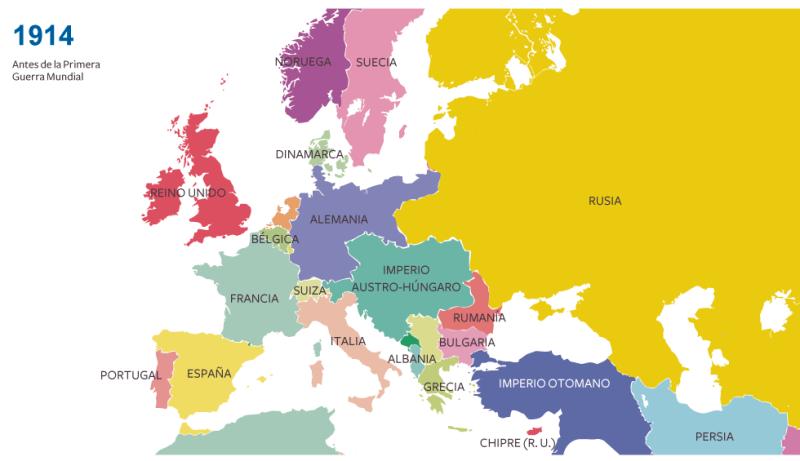 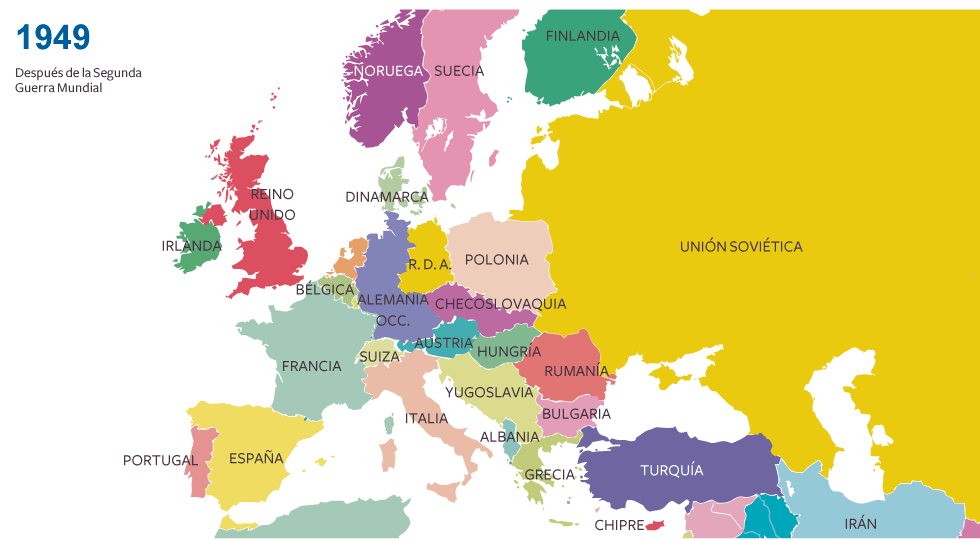 PAUTA DE EVALUACION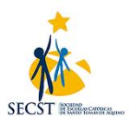 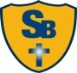 LICEO POLITÉCNICOSARA BLINDER DARGOLTZLICEO POLITÉCNICOSARA BLINDER DARGOLTZLICEO POLITÉCNICOSARA BLINDER DARGOLTZGUÍA DE TRABAJOMAPA EVOLUCION POLITICA DE EUROPAGUÍA DE TRABAJOMAPA EVOLUCION POLITICA DE EUROPAGUÍA DE TRABAJOMAPA EVOLUCION POLITICA DE EUROPAGUÍA DE TRABAJOMAPA EVOLUCION POLITICA DE EUROPAGUÍA DE TRABAJOMAPA EVOLUCION POLITICA DE EUROPADepto.: Historia y Ciencias SocialesDepto.: Historia y Ciencias SocialesEstudiantesCurso1ºFechaFechaAprendizaje(s) EsperadoAprendizaje(s) EsperadoIdentificar los cambios geopolíticos ocurridos en Europa entre los años 1914 y 2014.Identificar los cambios geopolíticos ocurridos en Europa entre los años 1914 y 2014.Identificar los cambios geopolíticos ocurridos en Europa entre los años 1914 y 2014.Contenidos La evolución geopolítica de Europa entre la Primera y la Segunda Guerra MundialLa evolución geopolítica de Europa entre la Primera y la Segunda Guerra MundialLa evolución geopolítica de Europa entre la Primera y la Segunda Guerra MundialLa evolución geopolítica de Europa entre la Primera y la Segunda Guerra MundialLa evolución geopolítica de Europa entre la Primera y la Segunda Guerra MundialLa evolución geopolítica de Europa entre la Primera y la Segunda Guerra MundialLa evolución geopolítica de Europa entre la Primera y la Segunda Guerra MundialLa evolución geopolítica de Europa entre la Primera y la Segunda Guerra MundialLa evolución geopolítica de Europa entre la Primera y la Segunda Guerra MundialLa evolución geopolítica de Europa entre la Primera y la Segunda Guerra MundialLa evolución geopolítica de Europa entre la Primera y la Segunda Guerra MundialContenidos Exigencia  al 70% Exigencia  al 70% Exigencia  al 70% Exigencia  al 70% Puntaje ideal 64Puntaje ideal 64Puntaje ideal 64Puntaje real ___Puntaje real ___Nota final=Nota final=País o Imperio en 1914País en 1949ItemPuntaje idealP.realTitulo en cartulina3Titulo en mapas3Uso de tiralíneas3Usa margen 0,5 cms desde borde de la hoja5Uso de colores diferenciadores10Cuadro de datos5Titulo y su respectivo recuadro10Limpieza3Orden3TOTAL46